Exercise Chapter 2: Cell Structure and Cell Organisation Paper 2 Form 4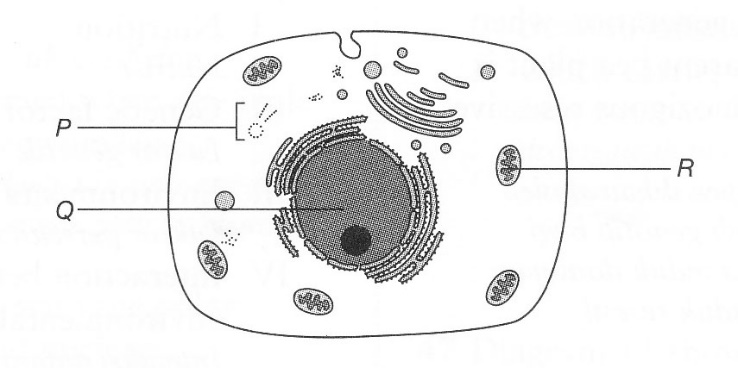 Diagram 1.1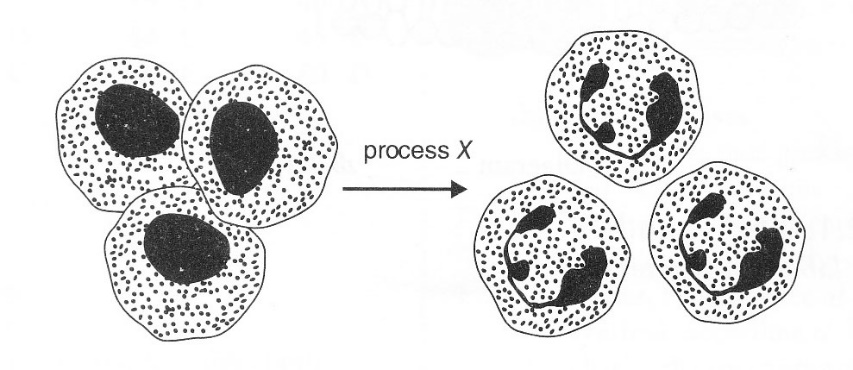 Diagram 1.2Name:Class:1.Diagram 1.1 shows an animal cell as observed under an electron microscope.(a)(i)Name the structures P and R.Name the structures P and R.P:R:[2 marks](ii)State one similarity between structures Q and R.[1 mark](iii)Explain the importance of the similarity between structures Q and R that you have mentioned in 1(a)(ii).[1 mark](iv)Explain one characteristic of structure R which enables it to carry out its function efficiently.[2 marks](b)Diagram 1.2 shows that animal cells undergo process X to form phagocytic white blood cells.(i)Name process X.[1 mark](ii)State the type of defense mechanism in which the white blood cells in Diagram 1.2 fight against the pathogens.[1 mark](iii)Based on your answer in 1(b)(ii), name one example of the white blood cell in Diagram 1.2 and explain how the white blood cells defend the body against bacterial invasion.[4 marks]